关于开展兴全合宜灵活配置混合型证券投资基金网上直销认购费率优惠活动...为感谢广大投资者长期以来的信任与支持，兴全基金管理有限公司（以下简称"本公司"）决定自2018年1月16日起，对投资者通过本公司网上直销系统（含官方网站、APP客户端、兴全C站）开展兴全合宜灵活配置混合型证券投资基金（限A类，基金代码：163417）的认购费率优惠活动。具体如下：    一、适用时间自2018年1月16日起至募集期结束。二、 适用费率1、投资者使用银联通、通联支付、工行直连、招行直连可享受5折起的认购费率优惠，使用建行直连可享受8折起的认购费率优惠，使用农行直连的不享受认购费率优惠。原认购费优惠后如果低于0.6%，则按0.6%执行；原认购费率低于、等于0.6%或适用单笔固定收费的，则执行原认购费率。其中，银联通渠道是指网上直销开户时通过银联通绑定的工行、农行、建行、交行、民生、平安、邮储、兴业、光大、中信、浦发、南京、金华、浙商、温州和上海农商借记卡。通联支付是指网上直销开户时通过通联绑定的工行、农行、中行、交行、建行、中信、浦发、光大、华夏、民生、招行、兴业、上海、平安借记卡。认购费率，具体如下：2、投资者通过本公司网上直销平台办理现金宝（兴全添利宝）赎回转购兴全合宜灵活配置混合型证券投资基金，转购补差费率即为该转入基金原认购费率的0.1折，但原认购费率为固定费用的，按原认购费率执行。3、投资者通过本公司网上直销平台办理汇款交易认购兴全合宜灵活配置混合型证券投资基金，交易费率1折起，但原认购费率为固定费用的，按原认购费率执行。    三、投资者可通过以下途径咨询有关详请：兴全基金管理有限公司网址：http://www.xqfunds.com兴全C站网址：http://c.xqfunds.com    兴全基金管理有限公司客服中心电话：4006780099    兴全基金管理有限公司客服信箱：service@xqfunds.com风险提示：本公司承诺以诚实信用、勤勉尽责的原则管理和运用基金资产，但不保证基金一定盈利，也不保证最低收益。敬请投资者注意投资风险。投资者申请使用网上交易业务前，应认真阅读有关网上交易协议、相关规则，了解网上交易的固有风险，投资者应慎重选择，并在使用时妥善保管好网上交易信息，特别是相关账号和密码。    特此公告。                                                                                  兴全基金管理有限公司2018年1月13日1折购基货币转，最多可省90%！      转至微博   [收藏本页]   [关闭]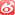 认购金额原认购费率银联通、通联支付、工行网银、招行网银建行网银农行网银M＜100万1.20%0.60%0.96%1.20%100万≤M＜200万1.00%0.60%0.80%1.00%200万≤M＜500万0.30%0.30%0.30%0.30%M≥500万1000元/笔1000元/笔1000元/笔1000元/笔